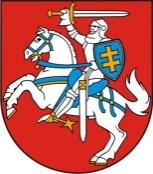 LIETUVOS RESPUBLIKOS PREZIDENTAS DEKRETASDėl KREIPIMOSI Į TEISĖJŲ TARYBĄ2016 m. rugsėjo 27 d. Nr. 1K-765Vilnius1 straipsnis.Vadovaudamasi Lietuvos Respublikos Konstitucijos 112 straipsnio penktąja dalimi, p r a š a u Teisėjų tarybą patarti:1) dėl Mildos REMEIKIENĖS atleidimo iš Kauno apylinkės teismo teisėjo pareigų, sulaukus įstatyme nustatyto pensinio amžiaus;2) dėl Aušros DIRŽIENĖS skyrimo Akmenės rajono apylinkės teismo teisėja;3) dėl Audriaus MEILUČIO skyrimo Kauno apylinkės teismo teisėju.Respublikos Prezidentė	Dalia Grybauskaitė